EWRT 1A  Composition and Reading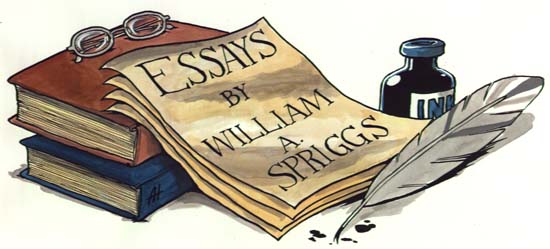 Instructor:	Julie PesanoPhone:	(408) 864-8653 E-mail Address: pesanojulie@fhda.edu or jpesano@gmail.com (gmail a bit more reliable)Web Page: http://deanza.edu/faculty/pesanojulie/ewrt-1a.htmlOffice Locations: F61LOffice Hours: Monday/Wednesday  – 2:30-3:45 (please let me know if you plan to stop by)		 Or By AppointmentTime/ Place: L36 4:00pm- 6:15pmRequired Texts: Mark Connelly The Sundance Writer 5th ed.		Frederick Douglass Narrative of the Life of an American Slave Belknap ed. Helpful Resources:  Writing and Online Tutoring Websiteshttp://owl.english.purdue.edugrammarly.com				ESL Websiteshttp://www.eslcafe.comhttp://www.englishclub.net/grammar				On Campus:Writing and Reading Center ATC 309 ext. 5860 www.deanza.edu/studentsuccess/writing-reading-center/Objectives: English Writing 1A is a five unit course in which the students will learn the techniques and practice of expository and argumentative writing based on personal experience and observation, critical reading, and critical thinking.  Specifically, students will:	1.Create topic sentences to unify and focus paragraphs             2.Create a thesis to unify and focus essays      	3.Use specific and concrete details to support a thesis	4.Organize those details in a coherent logical pattern related to the thesis	5.Create introductions, transitions, and conclusions	6.Use various rhetorical modes (description, narration...)	7.Use correct grammar and diction	8. Edit student's papers	9. Read and analyze a variety of college-level texts, predominantly expository.Student Learning Outcomes1. Practice writing as a multi-step process including planning and revising with attention to varying purposes, audiences, and rhetorical strategies.2. Read and analyze rhetorically and culturally diverse narrative and expository texts from a variety of perspectives.Grading: You are required to complete all assignments.  Formal Essays are due at the beginning of the class period on the due date.  Late papers will be penalized 5 points for half a week late, 10 points for a week and every week after (in other words, turn in your papers on time!) Absence, sickness, computer issues, etc. are not an excuse. Late papers will be graded and returned late.  In addition there will be no make-ups for quizzes. A final grade for the course will be assigned on the basis of performance in the following areas:	Formal Essays: Essay 1 10%, Essay 2 20%, Essay 3 20%, Essay 4 20%Quizzes: 10% (no make ups)	Attendance and Participation: 10% (see below)Final Exam: 10% (Based on Narrative of the Life of an American Slave)Extra Credit: You will be allowed 1 maximum extra credit worth a quiz grade (5 points). Read any essay in The Sundance Writer which is not already assigned for class readings and answer the questions below. Submit any time up until the day of the final.Scale: 97-100%=A+, 93-96%=A, 90-92%=A-, 87-89%=B+, 83-86%=B, 80-82%=B-, 77-79%=C+, 70-76%=C, 67-69%=D+, 63-66%=D, 60-62%=D-, 59% and below=F *Please respect the evaluation process and do not ask me to give you a higher grade if your work does not merit it. (Thanks!)Attendance:	*** All students must attend the first  week of class to secure their position in the class.Regular class attendance is necessary for successful completion of this course.  Students who are absent are responsible for all announcements made, assignments given, and material covered. Students will be allowed 2 absences.  For every absence thereafter, the attendance grade will go down one letter grade. Students with 4 or more absences may be subject to being dropped.  In addition, 3 tardies will constitute one absence. Participation: Collaborative learning requires your participation in group and class discussion; your class “presence” will be public and is graded regularly. Plan on being prepared and involved in class. Texting, sleeping, not bringing your essay, etc. all negatively affect your ability to participate. Plagiarism: Plagiarism is the use of ideas, facts, opinions, illustrative material, data, direct or indirect wording of another scholar and/or writer, professional or student, without giving proper credit.  If a student is found guilty of plagiarism, he/she will receive a zero for the assignment.Conduct: This is a college level class; therefore, you are not required by law to be here nor is the college required to allow you to remain in class if your behavior disrupts or impedes the educational process.  A disruptive student will be asked to leave class. Administrative follow-up may result. De Anza College will enforce all policies in the Standards of Student Conduct (see Course Schedule). Cell phones and tardiness are considered disruptive. 
 Please respect your classmate's opinions, participation, and opportunity for success and  please respect the work necessary to complete this course.  Need Money? De Anza’s Financial Aid Office, on the bottom floor of the Hinson Center (near Campus Police) gives out many scholarships and often has textbook grants of up to $100!The website is http:www.deanza.fhda.edu/financialaid/scholist.htm or contact Cindy Castillo (408)864-8403 or castillocindy@fhda.edu.  
Need Special Accommodations? Bring me the appropriate forms ahead of time, and allow a few minutes to discuss, and your needs will be met. Important Dates: (see http://www.deanza.edu/calendar/)Last day to drop for a refund 	January 19Last day to request P/NP grade January 31Last day to drop with a "W" 	February 28Martin Luther King Jr. Holiday January 20 (No class) Presidents’ Holiday February 17 (No Class)Welcome to the class. Please let me know if you have any questions. I encourage you to throw your heart into the learning, and the grade will follow. I look forward to working with and learning from all of you. JPEWRT 1A Tentative Schedule Winter 2020All the readings come from Sundance Writer unless specified.Please have all readings complete before coming to class that week.Week 1 1/6-1/8	Introduction to ClassReading Assignment: Why Write? 1-8 The Writing Process 11- 19 The Writing Context  20-35			                                  & Becoming a Critical Reader 141-149			Sample Quiz on ReadingsWeek 2 1/13- 1/15	Reading Assignment: Description 150-185					Focus on "Border Story” by Luis Alberto Urrea 170- 172					Fragments, Run-ons, and Comma Splices 698-702			Quiz on Readings 1/15Outline #1 due 1/13	 Typed          Week 3 1/20 - 1/22	MLK Holiday (No Class 1/20)			Reading Assignment: Commas 723 - 727			Quiz on Readings 1/22Paper #1 due 1/22  (Bring 2 copies!)Week 4   1/27 - 1/29	Reading Assignment: Example 229-264			        Focus on "What’s in a Word” by Sharon Begley 248 –250					 Faulty Parallelism 703-705			Quiz on Readings (Monday) 1/27Outline #2 due (Wednesday) 1/29 Typed        Week 5  2/3 – 2 /5	Reading Assignment: Comparison and Contrasting 300 - 339					Focus on "Chinese Space, American Space" by Yi-Fu Tuan 317 - 318			Adjectives and Adverbs 722 - 723			 Quiz on Readings 2/5Paper #2 due 2/3  (2 Copies!)        Week 6  2/10 - 2/12	Reading Assignment: Process 340 - 382			Focus on  “My First Conk” by Malcolm X 375 - 378			 Subject-Verb agreement and Pronoun agreement 706 - 712			Quiz on Readings 2/12	  Outline #3 due 2/10 TypedWeek 7 2/17 - 2/19      Presidents Day Holiday (No Class 2/17)Paper #3 due 2/19	 (In-Class)Week 8 2/24 - 2/26   Reading Assignment: Argument and Persuasion 462 - 510					Focus on "In Praise of the ‘F’ Word” by Mary Sherry 481 - 483                                      Spelling and Commonly Confused words 742 - 751			Quiz on Readings 2/24Week 9 3/2 – 3/4    Reading Assignment:  Narration 186 - 228   			Dangling and Misplaced Modifiers 719 - 721					 Quiz on Readings 3/2Week 10 3/9 – 3/11	   Reading Assignment: 			Narrative of the Life of an American Slave by Frederick Douglass 23-88 Chapt. 1-9			Quiz on Readings 3/9Outline #4 due 3/11 TypedWeek 11 3/16 -  3/18      Reading Assignment: 			Narrative of the Life of an American Slave by Douglass 89-153 Chapt. 10- End			Quiz on Readings 3/16Paper #4 due 3/18 (2 Copies!)    Week 12   3/25	Final Exam 4:00 – 6:00 (Based on Narrative of the Life of an American Slave) 			Final Revision of Essay #4 